Publicado en Barcelona el 01/04/2019 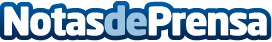 Llega a España Country Farms, la nueva gama natural de alimentos súper-premium para perrosBajo el lema "con todo lo bueno del campo", Country Farms se presenta como una marca súper-premium dentro del segmento natural, cuyas recetas están elaboradas con ingredientes naturales procedentes de granjas de confianzaDatos de contacto:CARMEN ORTEGA MONASTERIO670265951Nota de prensa publicada en: https://www.notasdeprensa.es/llega-a-espana-country-farms-la-nueva-gama Categorias: Nacional Mascotas Industria Alimentaria Consumo http://www.notasdeprensa.es